Bik pasme limuzin »CENTRAL«L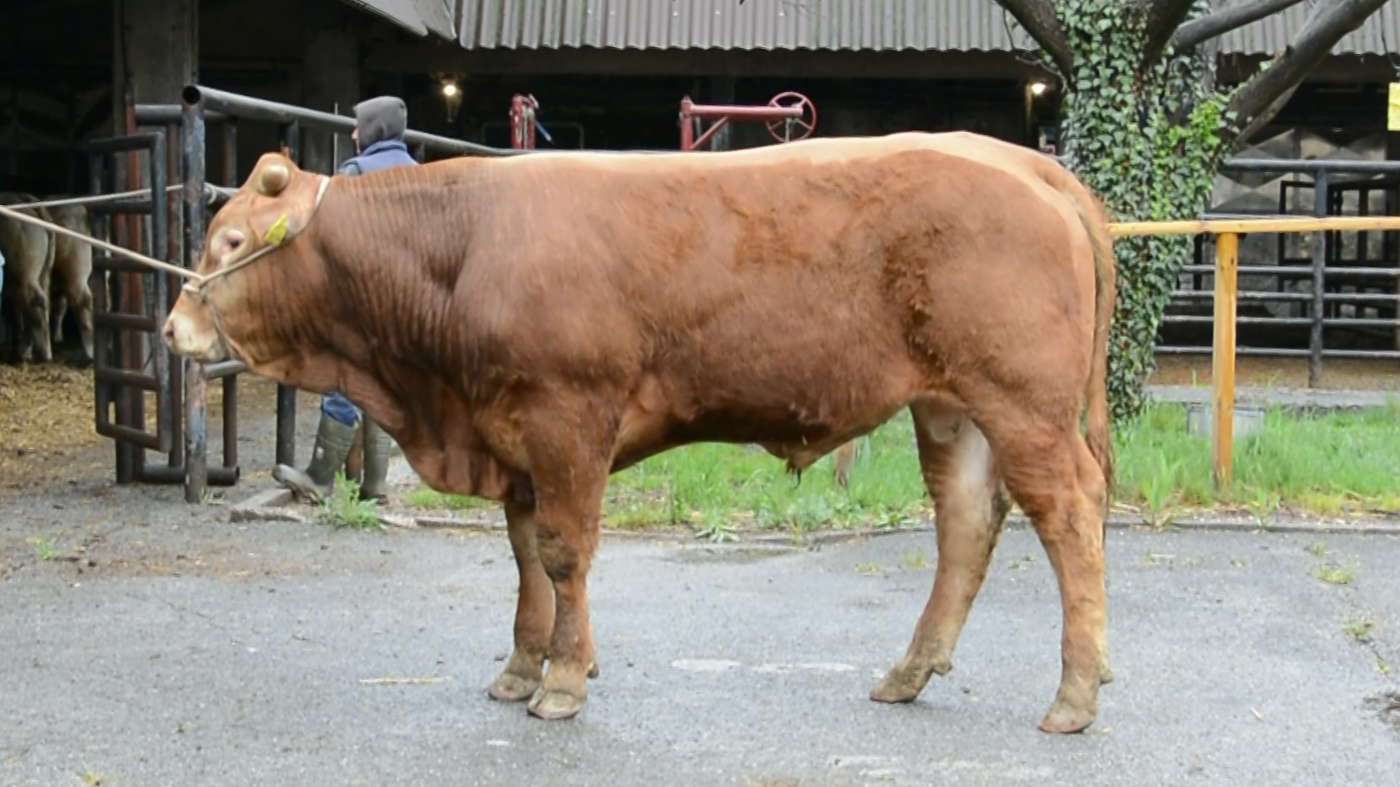 SI 15403029 CENTRAL, roj.: 07.03.2021, rej.: Klementina Zabukovec, Jakovica, kat.: PPE-VElitni bik Central je potomec tako slovenskih kot tudi nemških in francoskih linij. Poleg relativno nizke rojstne teže se odlikuje po visokih dnevnih prirastih v času pašne reje in v kasnejšem testu. Je predstavnik vzrejnega tipa bikov.VIDEO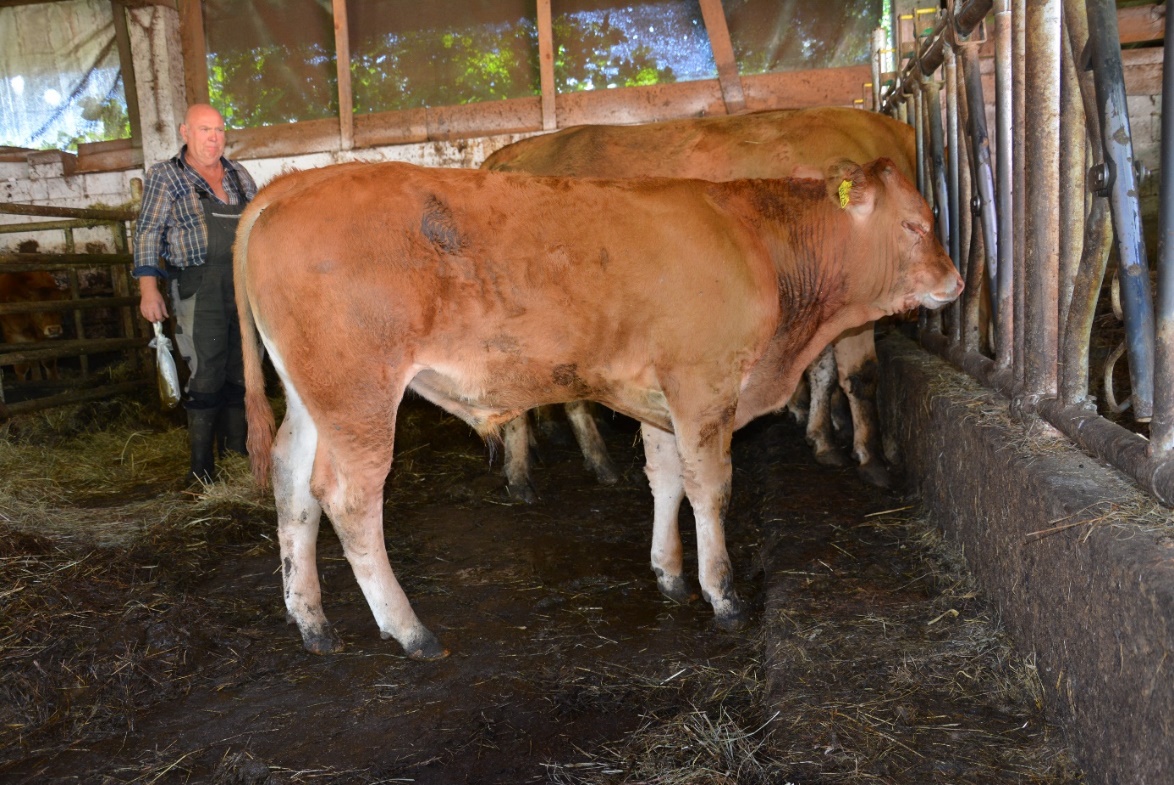 SI 15403029 CENTRAL (kot tele)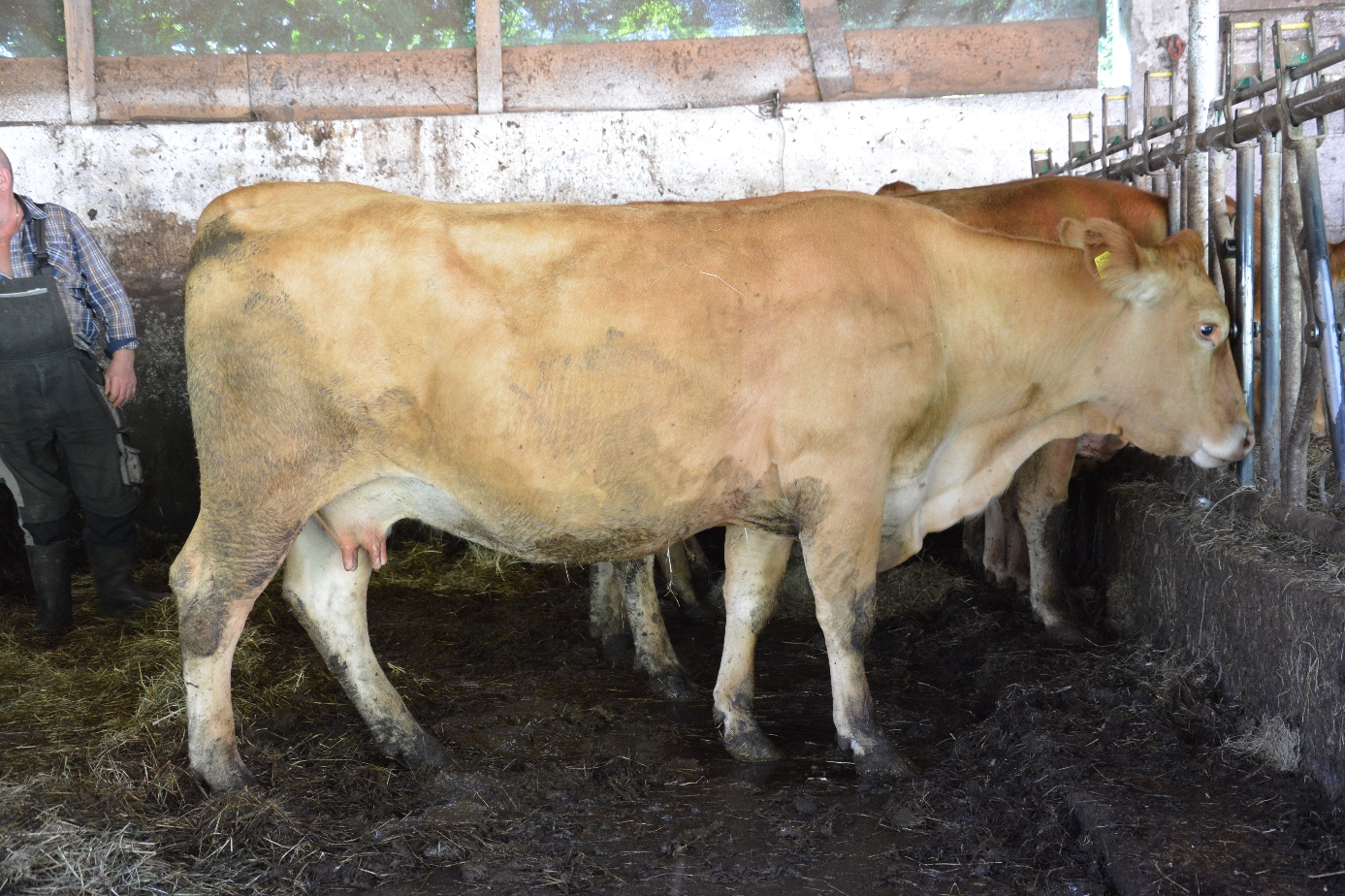 SI 04113032 (mati)Masa na dan (kg)Masa na dan (kg)Masa na dan (kg)Masa na dan (kg)Masa na dan (kg)Prirast (g/dan)Prirast (g/dan)Prirast (g/dan)Prirast (g/dan)TestRoj.902102403650-900-21090-2100-365240-3653917332834648414841376129412181104Lastnosti zunanjostiLastnosti zunanjostiOmišičenost70Velikost skeleta72Pasemske lastnosti87Funkcionalne lastnosti80